LEGENDA: JaneiroJaneiroJaneiroJaneiroJaneiroJaneiroJaneiroFevereiroFevereiroFevereiroFevereiroFevereiroFevereiroFevereiroMarçoMarçoMarçoMarçoMarçoMarçoMarçoDomSegTerQuaQuiSexSábDomSegTerQuaQuiSexSábDomSegTerQuaQuiSexSáb123456123123789101112134567891045678910141516171819201112131415161711121314151617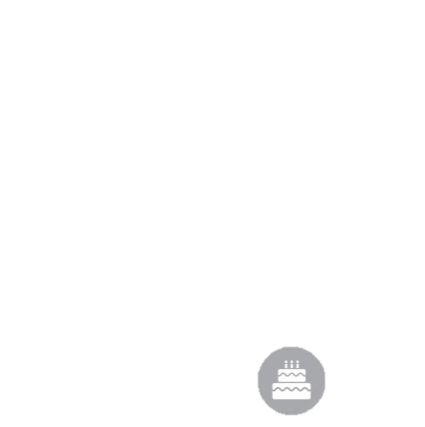 212223242526271819202122232418192021222324282930312526272825262728293031AbrilAbrilAbrilAbrilAbrilAbrilAbrilMaioMaioMaioMaioMaioMaioMaioJunhoJunhoJunhoJunhoJunhoJunhoJunhoDomSegTerQuaQuiSexSábDomSegTerQuaQuiSexSábDomSegTerQuaQuiSexSáb12345671234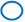 512891011121314678910111234567891516171819202113141516171819101112131415162223242526272820212223242526171819202122232930272829303124252627282930JulhoJulhoJulhoJulhoJulhoJulhoJulhoAgostoAgostoAgostoAgostoAgostoAgostoAgostoSetembroSetembroSetembroSetembroSetembroSetembroSetembroDomSegTerQuaQuiSexSábDomSegTerQuaQuiSexSábDomSegTerQuaQuiSexSáb1234567123418910111213145678910112345678151617181920211213141516171891011121314152223242526272819202122232425161718192021222930312627282930312324252627282930OutubroOutubroOutubroOutubroOutubroOutubroOutubroNovembroNovembroNovembroNovembroNovembroNovembroNovembroDezembroDezembroDezembroDezembroDezembroDezembroDezembroDomSegTerQuaQuiSexSábDomSegTerQuaQuiSexSábDomSegTerQuaQuiSexSáb12345612317891011121345678910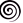 234567814151617181920111213141516179101112131415212223242526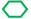 27181920212223241617181920212228293031252627282930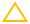 232425262728293031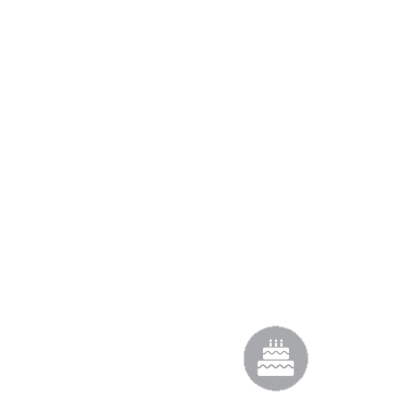 Início e término do ano letivo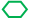 Noite CulturalAniversário do ColégioTarde na Escola com a FamíliaTarde com os AvósEncerramento Infantil  5Reunião dos dirigentes dos Colégios LogosóficosFeriados e recessosTarde Especial com as Famílias / MãesFérias escolaresTarde Especial com as Famílias / Pais